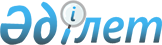 О внесении изменений в постановление Правительства Республики Казахстан от 30 декабря 2013 года № 1439 "О Стратегическом плане Министерства юстиции Республики Казахстан на 2014 - 2018 годы"
					
			Утративший силу
			
			
		
					Постановление Правительства Республики Казахстан от 11 мая 2014 года № 473. Утратило силу постановлением Правительства Республики Казахстан от 10 апреля 2015 года № 223

      Сноска. Утратило силу постановлением Правительства РК от 10.04.2015 № 223.      Правительство Республики Казахстан ПОСТАНОВЛЯЕТ:



      1. Внести в постановление Правительства Республики Казахстан от 30 декабря 2013 года № 1439 «О Стратегическом плане Министерства юстиции Республики Казахстан на 2014 – 2018 годы» (САПП Республики Казахстан 2013 г., № 76, ст. 996) следующие изменения:



      в Стратегическом плане Министерства юстиции Республики Казахстан на 2014 – 2018 годы, утвержденном указанным постановлением:



      в разделе «3. Стратегические направления, цели, задачи, целевые индикаторы, мероприятия и показатели результатов»:



      в подразделе «3.1. Стратегические направления, цели, задачи, целевые индикаторы, мероприятия и показатели результатов»:



      в Стратегическом направлении 5. «Повышение качества государственных услуг, предоставляемых органами юстиции, правовой культуры граждан и обеспечение доступности к квалифицированной юридической помощи»:



      в цели 5.1. «Повышение качества государственных услуг, оказываемых органами юстиции»:



      строки:

«                                                                  »

      исключить;



      в разделе «7. Бюджетные программы»:



      в подразделе «7.1. Бюджетные программы»:



      в бюджетной программе 001 «Правовое обеспечение деятельности государства»:



      в графе «2014 год»:



      в строке «Объем бюджетных расходов» цифры «8 753 880» заменить цифрами «8 869 003»;



      в бюджетной программе 002 «Проведение судебных экспертиз»:



      в графе «2014 год»:



      в строке «Объем бюджетных расходов» цифры «3 539 229» заменить цифрами «3 619 961»;



      в бюджетной программе 009 «Правовая пропаганда»:



      в графе «2014 год»:



      в строке «Объем бюджетных расходов» цифры «516 909» заменить цифрами «528 701»;



      в бюджетной программе 013 «Обеспечение исполнения судебных актов»:



      в графе «2014 год»:



      в строке «Объем бюджетных расходов» цифры «4 256 226» заменить цифрами «4 280 597»;



      в бюджетной программе 022 «Капитальные расходы органов юстиции»:



      в графе «2014 год»:



      в строке «Объем бюджетных расходов» цифры «2 352 346» заменить цифрами «2 651 597»;



      в бюджетной программе 047 «Представление и защита интересов государства, оценка перспектив судебных или арбитражных разбирательств и юридическая экспертиза проектов контрактов на недропользование и инвестиционных договоров»:



      в графе «2014 год»:



      в строке «Объем бюджетных расходов» цифры «7 088 945» заменить цифрами «8 695 435»;



      в бюджетной программе 055 «Обеспечение деятельности Института законодательства Республики Казахстан»:



      в графе «2014 год»:



      в строке «Объем бюджетных расходов» цифры «333 225» заменить цифрами «355 976»;



      в подразделе «7.2. Свод бюджетных расходов»:



      в графе 2014 год:



      в строке «ВСЕГО бюджетных расходов:» цифры «30 359 746» заменить цифрами «32 520 256»; 



      в строке «Текущие бюджетные программы» цифры «29 996 297» заменить цифрами «32 156 807». 



      2. Настоящее постановление вводится в действие со дня его подписания и подлежит официальному опубликованию.      Премьер-Министр 

      Республики Казахстан                       К. Масимов
					© 2012. РГП на ПХВ «Институт законодательства и правовой информации Республики Казахстан» Министерства юстиции Республики Казахстан
				2. Улучшение позиции в рейтинге ГИК по индикатору "Количество процедур, необходимых для начала бизнеса"Отчет ВЭФместо474746454443423. Улучшение позиции в рейтинге ГИК по индикатору "Время, необходимое для начала бизнеса"Отчет ВЭФместо80828180797877